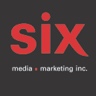 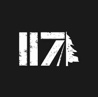 Clay ScottL’album collaboratif entre Mike Clay et Jay Scøtt disponible sur toutes les plateformes dès maintenant !EN SPECTACLE25/05 – Montréal – Théâtre Outremont27/05 – Québec – Grand ThéâtreMontréal, avril 2023 - Mike Clay et Jay Scøtt ont fait un album. Il s'appelle Clay Scott et il est disponible sur toutes les plateformes dès maintenant!
Né d’une collaboration éphémère sur les internet, Clay Scott propose un vrai big bang entre les deux univers musicaux des principaux intéressés. Sous des airs pop-alternatifs, se retrouvent des images qui reflètent les rêves et les angoisses de ces deux auteurs-compositeurs-interprètes en pleine ascension. Proposant un album qui sort de leurs zones de confort respectives, les deux acolytes offrent un projet mûr et décloisonné musicalement. En effet, la voix lumineuse et mélodieuse de Jay Scøtt se mêle parfaitement à la voix soulful et ludique de Mike Clay. Selon certaines critiques de renommée internationale, il s’agit d’une véritable aurore boréale auditive. Préparez-vous à sourire, enfilez vos plus beaux costumes et montez à bord du vol Clay Scott direction Montréal et Québec, le temps d'un voyage inoubliable. La première escale prend place le 25 mai à Montréal au Théâtre Outremont et la seconde au Grand Théâtre de Québec le 27 mai. Le prix du billet pour ces spectacles/lancements comprend un bagage en soute et le mode avion est fortement déconseillé à bord. CLAY SCOTT TRACKLISTINGAurevoirChiliMasterpieceFin du MondeFaut qu’on s’parle (feat le.Panda)CornerstoneMarcWestmountCRÉDITS ALBUMInterprété par: Clay Scott / Mike Clay, Jay ScøttFeaturing: le.PandaProduction exécutive: Clay Scott, Mike Clay, Jay ScøttRéalisation: Mike Clay (sauf titre #5 avec le.Panda et titre #7 et #8 avec Jay Scøtt)Auteur : Mike Clay, Pier-Luc Jean PapineauCompositeur : Mike Clay (sauf titre #5 avec Philippe Gagné et titre #7 et #8 avec Pier-Luc Jean Papineau)Mix : Tim BuronMastering: Richard Addison (Trillium Sound)Graphisme : Félix Renaud et Alexandre Saumier DemersLabel : 117 RecordsProducteur : Steve JolinChargé de projet : Sam RickSource : 117 RecordsInformation : Simon Fauteux / Patricia Clavel